						Tenochtitlan letter		 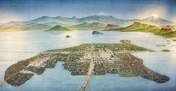 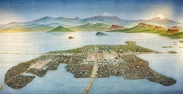 1; 2; 3456; 7Historical DetailVery basic informationIncorrect / missing detailMost categories missingVery limited textBasic informationSome missing detail and/or categoriesSatisfactory level of detail in text – 1 source usedDetailed informationInconsistent level of detailAll categories completed Good levels of detail using more than 1 sourceDetailed informationConsistent level of detailAll categories completed in depthExcellent levels of detail using multiple sourcesLetter PresentationBasic workIncorrect spelling &/or grammar throughoutMinimal artistic effortLittle/no use of visuals Basic letterSome mistakes made with spelling/grammarAttempt at artistic expressionSome visuals completedConvincing letterVast majority of spelling & grammar correct Artistic expression in evidence throughoutMultiple visuals usedExcellent letterPrecise spelling & grammarArtistic expression in evidence and supporting letter’s messageMultiple visuals used to aid understanding and messageDescriptive LanguageNone to very little descriptive language;functional basic terms usedSome isolated attempts at descriptive language used;  mostly functional basic terms howeverRegular use of descriptive language to help illustrate mood, feelings, and help the reader visualise what the city was likeConsistent use of emotive, descriptive language all the way through; high level of imagery achieved; reader can really understand what the city is like